Проектная технология«По ступеням цивилизации…»Младший школьный возраст - период впитывания, накопления знаний, период усвоения по преимуществу. Успешному выполнению этой важной жизненной функции благоприятствуют характерные способности детей этого возраста: доверчивое подчинение авторитету, повышенная восприимчивость, впечатлительность, наивно-игровое отношение ко многому из того, с чем они сталкиваются. У младших школьников каждая из отмеченных способностей выступает, главным образом, своей положительной стороной, и это неповторимое своеобразие данного возраста.Высокая восприимчивость к окружающим воздействиям, расположенность к усвоению очень важная сторона интеллекта, характеризующая умственные достоинства и в будущем. Основная задача мыследеятельностной педагогики заключается в том, чтобы сформировать у детей способность мышления. За счет осуществления реального действия и мыслительных актов на основе полученных знаний и исследования процесса получения знаний создаются формы мыслительного и деятельностного опыта, которые могут стать предметом рефлексивного анализа и воспроизведения.Нооге́н (перевод с греч. «Рождающий разум») — это педагогическая (образовательная) технология, по форме основанная на разработанных Г. П. Щедровицким организационно-деятельностных играх как основы формирования коллективной мыследеятельности (ОДИ), а в качестве содержания использующая решение задач на онтологическое моделирование (создание возможных миров, например:, «Построить мир, в котором есть язык, а в языке нет названий и т. п.).Базовые ценности того уклада, того образа бытия человеком, которые лежат в основе наших проектов:открытость мира и человека;выход на границу своих возможностей - решение задач, не имеющих готового решения, реализация невозможных проектов, совершение подвигов. совместность в достижении и преодолении границы;творчество - создание как абстрактных возможных миров в процессе решения задач, так и вполне реальных объектов и событий в собственной жизни;всевозможность - мы сознательно подвергаем сомнению привычные рамки и с каждой школой расширяем «меню жизни» на несколько «новинок»;стремление к безупречности - уж если и играть во что-то, то только по-настоящему;целостность человека - мы не считаем нужным ставить акцент на мышлении или теле, так как развитие происходит с Человеком, а не с его частями;рефлективность - осознанное отношение к собственному действию и к себе самому, ценность понимания себя.Структура проекта:ноогеновские задачи;полевые исследования;психологические игры и тренинги;мастерские -студии.Исходный элемент образовательного проекта – коллективное построение возможных миров и возможных научных теорий. Работа с такими «возможными мирами» происходит в форме решения «ноогеновских задач» – специальных заданий, которые формулируются так, чтобы вступать в противоречие с привычным образом мыслей, как детей, так и взрослых участников. Задача, как правило, звучит так, что решить ее, на первый взгляд, совершенно невозможно. Другое непременное требование к ноогеновской задаче – ее принципиальная новизна. Никто не знает, как она должна решаться (включая авторов), решение появляется в живом общении в процессе живого мышления.Предметом ноогеновских задач могут быть пространство, время, физика, история, язык, отношения между людьми, сами дети и взрослые.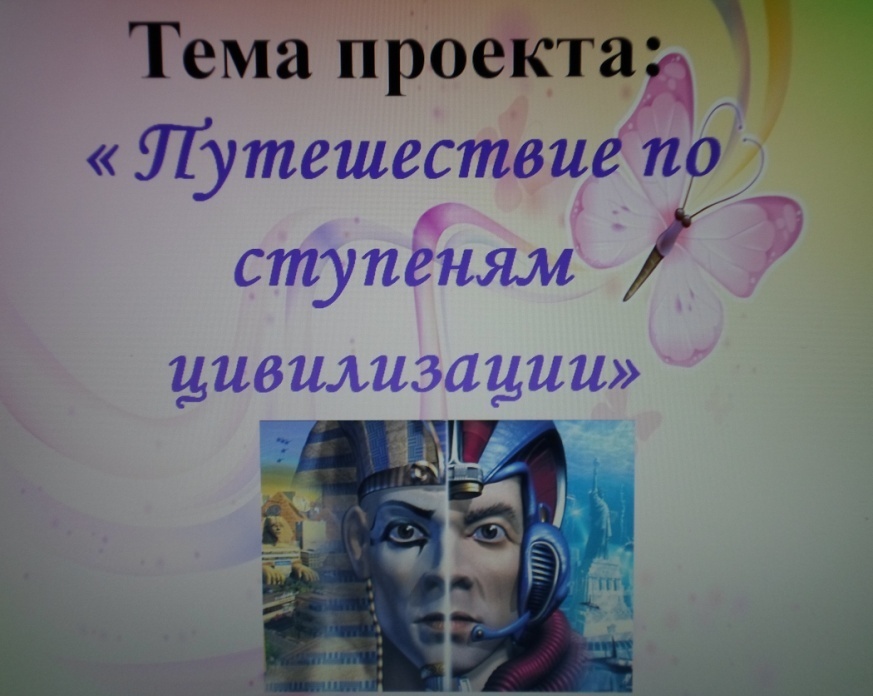 Оказываясь в необычных для  школьников условиях, когда надо самостоятельно принимать решения, нести ответственность, причем не только за себя, но и за младших товарищей, за свою команду - даже не понимали, насколько велика ответственность родителей за них, насколько мало они на самом деле пока принимают решений и насколько нелегко это делать.Цель - смоделировать основные процессы реальной и «нереальной жизни», попробовать себя в новых качествах, в роли исследователя в работе с новыми взрослыми над исследовательскими задачами, роли носителей математического, физического, филологического содержания для маленьких, роли групповодов, стажеров, разработчиков и держателей социального пространства для малышей.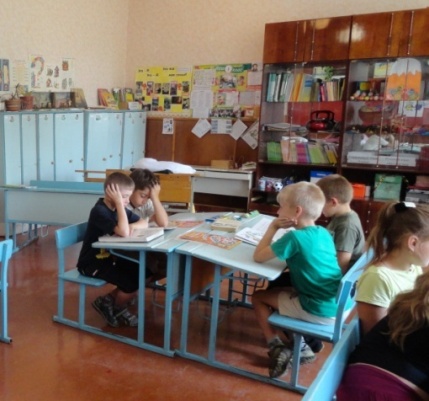 Внешняя форма ОДИ. Первое знакомство.На данном этапе организационно - деятельностной игры берется сложный вопрос, формулируется как тема всей игры, тему разбивают на подтемы (они становятся темами дней); в начале, во вступительном слове учитель поясняет выбранный сложный вопрос. Весь коллектив участников разбивается на группы. Группы обсуждают вынесенные организаторами вопросы-темы, получают какой-то результат, затем на общем собрании выступают с наработанным – это, в свою очередь, обсуждается участниками из других групп. На следующий день берется следующая тема, часть смыслов из дискуссий прошлого дня естественным образом перетекает в новое обсуждение, на общем заседании результаты докладываются и рассматриваются другими участниками игры. Учитель регулирует выступления и дискуссию, в какой-то момент сам становится одним из обсуждающих. При этом все, что говорится участниками игры, оформляется в виде «Дерева решений»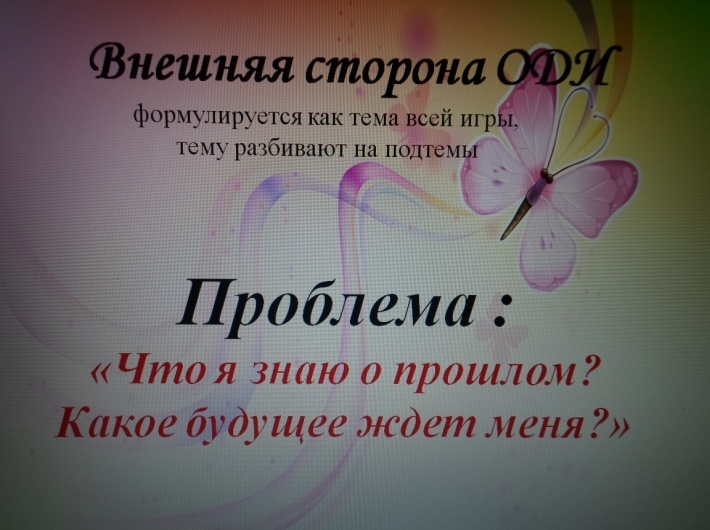 ПРОБЛЕМА НЕДЕЛИ: «Что я знаю о прошлом?»Первобытный человек.Египтянин.Раб.Спартанец.Рыцарь.Современный человек. ПРОБЛЕМА НЕДЕЛИ:«Какое будущее меня ждет?»1. Жители других планет.2.Мы в будущем …Второй шаг. Обязательность проблемы.Проблемность лежит в основании игры как формы. Проблемность понимается как особый разрыв деятельности, который определяется отсутствием у участников игры средств к его преодолению. И это новая и принципиальная для участников игры ситуация.Не воспроизводство того, что было ранее объяснено, не повторение и не применение или отработка, а выход за границы знаемого. Это требует от участников кардинальной смены установок: я здесь и теперь, опираясь на прошлые знания, деятельностный опыт и собственные способности, должен разрешить ранее не разрешимое, и нет учебников, справочников, сети Интернет, откуда я могу взять готовый ответ (ответов чаще всего в этих источниках и нет). Через ОДИ происходит вывод учащихся из ситуации, где все определено. И проблемность является основной характеристикой нового типа ситуаций.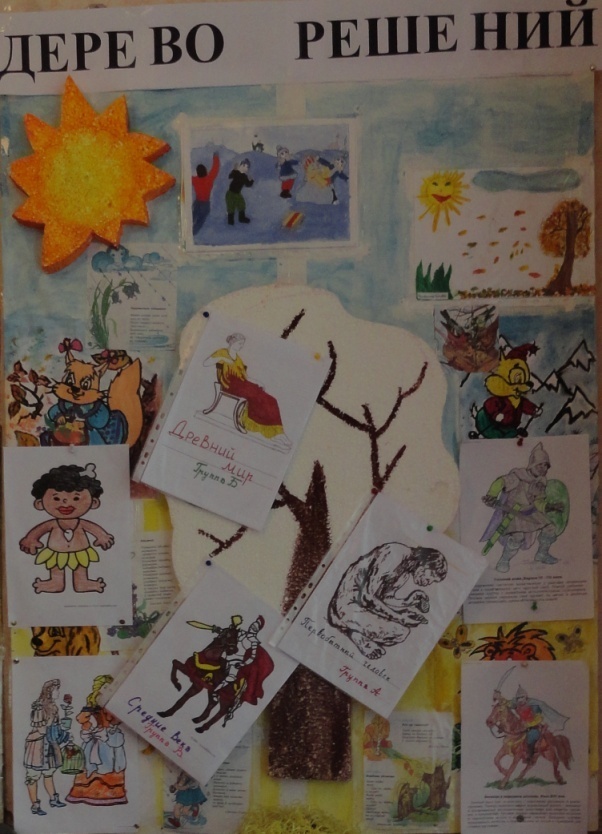 Оформление «Дерева решений». Выбор вариантов из ранее предложенных. Изготовления рисунков, поделок, инсценирование и  написание мини-сочитаний по проблеме исследования.Каждая группа готовится по плану:ПЕРСОНЫ ВЕКАОТКРЫТИЯ ВЕКАСКАЗКИ, БЫЛИНЫ ВЕКАТретий шаг. Позиционность.Вторым важнейшим моментом, определяющим ОДИ-форму, является позиционность. Это значит, что проблемная ситуация и проблема являются не поводом и предметом различных высказываний и мнений, а определяются особым пониманием деятельностных условий, в которых находятся, обнаруживают себя участники игры. Для учеников при реализации данного момента возникает ситуация также новая и также критическая, требующая напряжения и преодоления. Она состоит в том, что следует ограничить, дорастить и направить свое понимание, свое мышление до отчетливой непротиворечивой и определенной деятельностными условиями позиции. Т.е. нужно занять позицию и последовательно отстаивать и проводить ее. Это первая сложность для участников. Вторая сложность ситуации состоит в том, чтобы состоялось понимание оснований других позиций. Без этого невозможно не только разрешить проблему, но и понять ее и сформулировать, в чем она заключается. Требование ситуации к участникам состоит в том, чтобы преодолеть частную позиционную определенность, увидеть и понять проблему с других позиций, не отбросив при этом свою (это было бы просто смещением и перескакиванием с одного мнения на другое). Сложность  как раз и состоит в том, чтобы «взять» другие позиции, но при этом сохранить понимание, что сам-то я определен в иной позиции.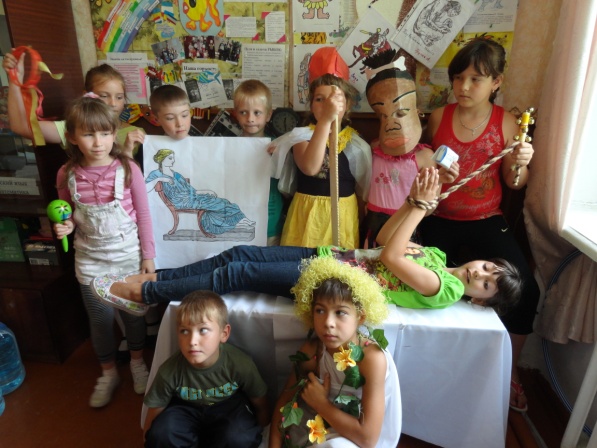 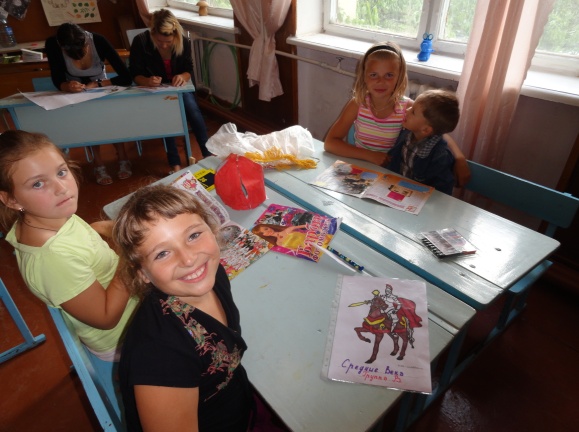 Деловая игра «В поисках правды». Четвертый шаг. Мыслекоммуникация.Принцип мыслекоммуникации означает следующее: осмысление проблемной ситуации, того разворота обсуждения и дискуссии, который значим для участвующего, строится не один на один, а в пространстве различно позиционированных участников. Как объединенных в одной группе, так и между группами. При этом за счет разницы способностей, опыта, степени целеопределенности и других индивидуальных особенностей разворачивается основная сложность мыслекоммуникации – сложность понимания в процессе трансляции и мышления, трудность передачи идеального содержания, являющегося результатом осмыслений, идеальных видений, модельных проходов. Отличительной чертой и средством разрешения вышеперечисленных трудностей является схематизация. Участники игры рисуют схемы.Ситуация, которая является новой для учеников и участников заключается в том, что нужно не просто говорить, высказываться – этого недостаточно. Требуется направленное коммуницирование, последовательное разворачивание и контроль собственной формы высказываний – т.к. другие участники обсуждения должны понимать.Дискуссия «Правильно ли я вас понял?»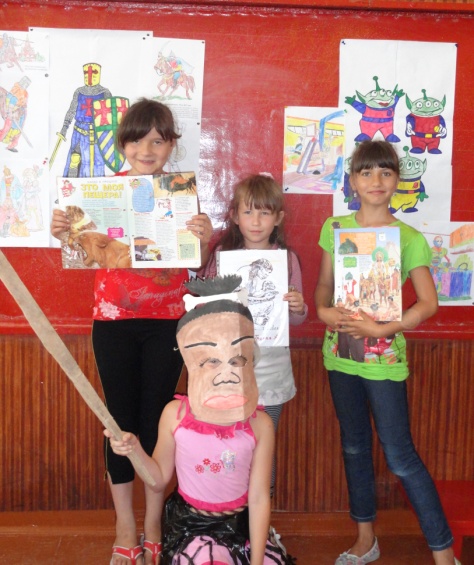 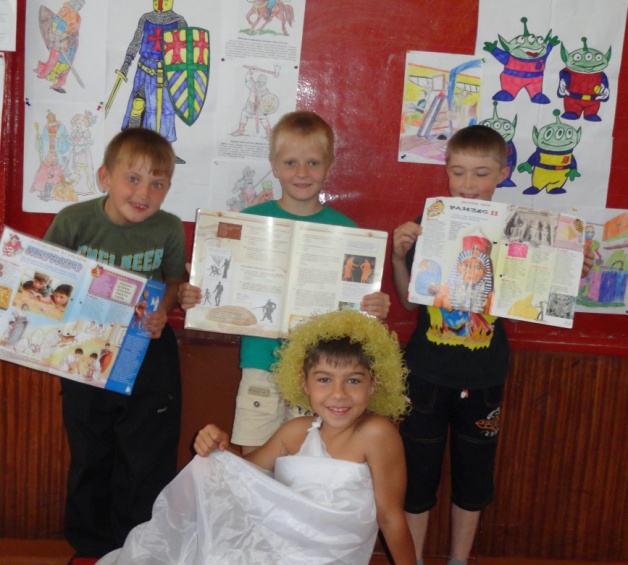 Пятый шаг. Рефлексия.Отсутствие этого момента в ОДИ приводит к очень печальным последствиям: мыслекоммуникация, продвигающая участников к пониманию проблемной ситуации, движение по темам дней, использование ресурса общего заседания для получения отклика-рецензии на сделанное группой – все это становится невозможным. Для участников все происходящее приобретает вид длительных дискуссий, результаты которых не только не очевидны, наоборот – происходит расплывание сознания участников по множеству коммуникативных полей, одни из которых пересекаются, другие залезают друг на друга, третьи не стыкуются между собой и т.д.Но кроме этого, отсутствие рефлексивности в реализации ОДИ-формы делает невозможным осуществление целей и задач собственно образовательно-учебного порядка, поскольку образовательный эффект ОДИ определяется двумя моментами. Во-первых, запуском и разворачиванием рабочих мыследеятельных процессов, приводящих к постановке и преодолению проблем, и, во-вторых, пониманием, каким образом, за счет каких средств осуществляются разные типы мыследеятельностей, анализ и переработка этих средств – понятий, представлений, знаний, категорий, моделей. А взятие знаний как средств, понятий в их форме употреблений и в их операциональном составе, моделей со способами моделирования объектов и технологий проблематизаций имеющихся представлений (без чего ни поставить, ни разрешить проблемность невозможно) и составляет реализующую расшифровку целевого определения на «передачу способов и техник мышления и деятельности». Т.е. для передачи определенных способов мышления и деятельности форма ОДИ требует в своем осуществлении принцип рефлексивности.Новизна ситуации для учащихся состоит в том, что от учеников (по внешне-формальной конструкции игры) требуется:восстановить способ, которым был получен тот или иной коллективный результат;выделить мыслительные основания и исходную позиционность сделанных замечаний и отношений по обсуждению на общем заседании (часто используется и в группе);выделить промежуточный результат по прошлому дню, как в групповой работе, так и на общем плацдарме по отношению к решению той проблемной области, которая задана в теме и целях игры;в моменте проблематизации (выделении проблемной ситуации, формулировке проблемы) для ее осмысления и разрешения требуется переосмыслить те представления и понятия, которые были использованы. Выделить нестыковки и понять, какие отсутствующие средства здесь необходимы.И участники игры и персонально, и как единицы групповых организованностей и всего игрового коллектива с необходимостью попадают в такие ситуации и должны в них действовать, исходя из устройства этих ситуаций.Рефлексия проводится в виде презентации об итогах всего проекта. Создается принципиально новый «мир». Тема проекта: « Путешествие по ступеням цивилизации»Цель - создать условия для формирования личности, способной к творчеству и готовой обслуживать современное производство; смоделировать основные процессы реальной и «нереальной жизни»; попробовать себя в новых качествах: в роли исследователя в работе с новыми взрослыми над исследовательскими задачами, роли носителей математического, физического, филологического содержания для маленьких; познакомить детей с историей различных цивилизаций, носителями научных знаний и открытий; выяснить смысл жизни человека на земле.Ход итогового занятия:Все мы создаем воображаемый мир для собственной эволюции.Мотивация игровой деятельности. Сообщение целей и задач игры.Учитель: Приветствуем вас, дорогие наши друзья, мы здесь. Наше намерение — помочь вам создать новую версию реальности, версию, которая вдохновляла бы вас на планете Земля жить и любить. Земля — бесценная жемчужина, погребенная под многими темными слоями почвы и камней. Ее истинную ценность еще предстоит обнаружить и осмыслить, и она терпеливо ждет времени коронации со стороны своих детей. Она рождает вас и поддерживает, и без нее вы не смогли бы существовать. Мы просим вас, ждущих великих событий, провозгласить свою преданность; свою любовь к Земле.Возьмите на себя обязательство изменить себя, пройдя сквозь свет и тьму, и чтить важную роль Земли в своем освобождении. Распутывая нити своего небесного наследия, не попадите в сети романтики звездных пространств. Ведь вы находитесь на Звезде, отражающей и рассылающей свет в миры, которые ищут ответы на собственные вопросы. Ваша задача в данный момент времени — активировать Живую Библиотеку Земли. Первая ступень цивилизации.Инопланетные гости: Мы здесь для того, чтобы участвовать в игре. Наши предки породили события, которые в настоящее время сдерживают наше дальнейшее развитие. Мы попали в затруднительное положение, о котором хотели бы вам рассказать.Наша цивилизация в далеком будущем находится в состоянии опасности. Поэтому мы последовали сигналу отправиться в путешествие в наше прошлое, чтобы найти решение проблемы, следующей за нами по пятам. Мы находимся в вашем будущем. Мы исследовали данные события сточки зрения будущего, нашего будущего.Учитель: Первоначально на Земле планировалось создание межгалактического центра по обмену информацией. Это был необыкновенный план для прекрасной планеты: ведь Земля располагалась на окраине одной из галактических систем и была легко достижима из других галактик. Земля располагалась и располагается вблизи многих порталов — тех путей, по которым энергия перемещается через данную часть пространства.Множество разумных цивилизаций добровольно предоставили свою частичку, чтобы на данной планете проявлялось сходство с их генетической линией и системой кодировки. Мастера генетики разработали различные виды живой материи — как человеческие расы, так и животных. - Но что же главное: сила, знания, богатство или дружба?Мы говорим о древних цивилизациях. Давайте заглянем вглубь веков и посмотрим.Звучит барабан. Входит первобытный человек с копье и в шкуре.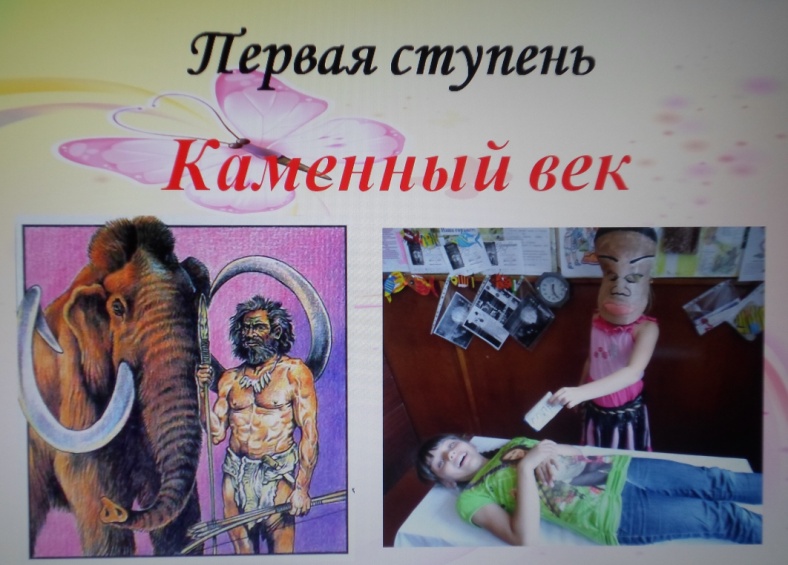 Первобытный человек:Я жил в пещере, спал и ел,Чтоб есть – скал коренья,Один был горек, сладок тот-Был опыт, наблюденье.Так я увидел как журавль,Нацелясь на лягушку, Ее на клюв свой нанизал –И не ушла простушка.Тогда и я соорудивСебе подобье клюва,Снасть острую заговорил,Нацелился на тура.Мне ловкости не занимать Давно ли стал двуногим,Бросок! Тур ранен! Я попал!Теперь его загоним.И здесь вопрос – загоним МЫ,Охота стала общей,Любого зверя победитьВатагой много проще!Преподнесла мне жизнь урок –Мы вместе - это сила!Один не воин, жалок он –Так мудрость возгласила!Инопланетные гости: Мы хотим спросить у тебя первобытный человек, так что главное в твоей жизни?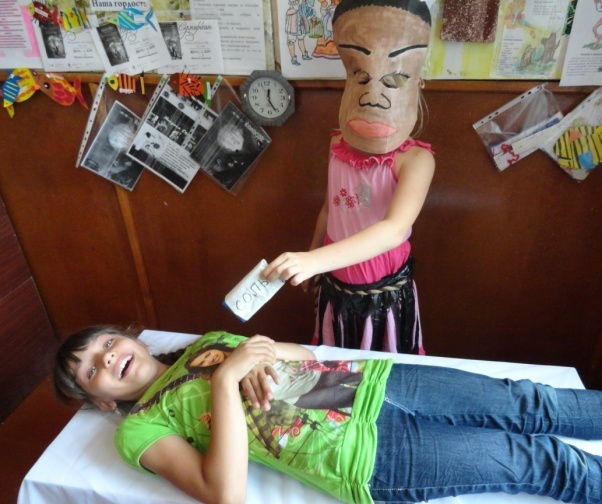 Первобытный человек: Жили мы так, что было все общим, все были равны. Правда оружие было у каждого свое, да и запасы пищи кое у кого были побольше. Но главное для нас было выжить. Вырастить детей, обучить их всему что знаю сам. А для этого мне нужна была сила и мудрость. Без этого я не смог бы устоять.Учитель: Ну что ж, в первобытном обществе богатство и не нужно было. Они ходили в шкурах, и магазинов не было.Инопланетные гости: Давайте лучше отправимся в страны Древней цивилизации – Египет, Грецию.Звучит музыка. Выходит египтянин в тоге со свитком в руках.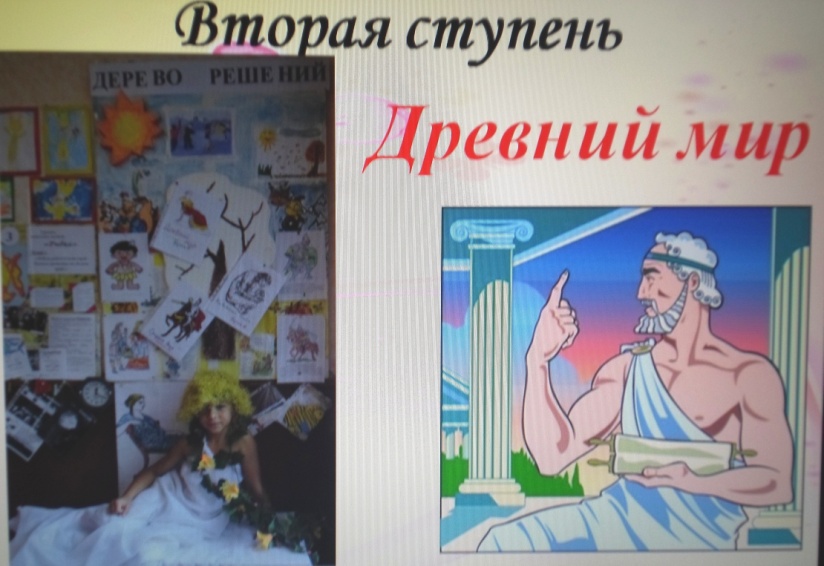 Египтянин:  Жизнь моя – Нил,Нил порождает,И войны, и братство.Мне без негоНет ни благ, ни богатства, Нил – моя жизнь!Выходит усталый раб с лопатой в руках.Раб: Горька таких, как я, судьба…Жить, повинуясь волеХозяина, - удел раба.Нет хуже рабской доли!Да, я готов был выполнятьПриказы  и работу,Но о богатстве я мечтал,Богатство то – свобода!Я – раб!Учитель: Ну вот, наконец-то! Оба о богатстве заговорили!Для раба  - это свобода, а не деньги! И у свободного человека какое-то странное богатство – река! Вот для меня и озера и наше черное море никогда не было главным богатством в жизни. Хорошо конечно летом купаться, но чтобы была река жизнью. Давайте его спросим, почему он так сказал.Египтянин: Приветствую тебя, о мудрейший Гармоникус! Хвала богам, указавшим мне кратчайший путь в твою школу!Инопланетные гости: Я тоже рад встрече с тобой. 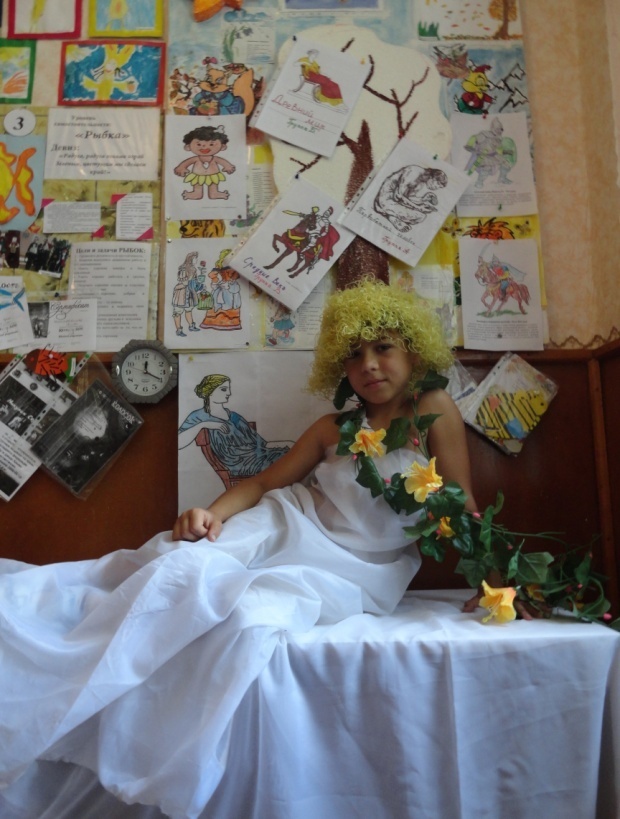 Учитель: Что привело тебя в наши края?Египтянин: Слава о твоей удивительной школе разнеслась по всему Средиземноморью. И я возжелал своими глазами узреть это Восьмое Чудо Света. Если же ты будешь столь благосклонен, то даже стать одним из твоих учеников!Инопланетные гости: Ну что ж, речь твоя достойна и приятна, и я готов немедля познакомить тебя с науками, что здесь изучают. Я не случайно назвал свою школу “Гармонией”. Каждый здесь может получить самое разностороннее, гармоничное развитие своих способностей. (подходят к Поэту). Взять хотя бы искусство стихосложения. Ты можешь предложить поэту любую рифму и тут же увидишь, как из-под его пера рождается готовое произведение.Египтянин: Не может быть!Инопланетные гости: Не делай спешных выводов, попробуй!Египтянин:  Хорошо. (поэту) Записывай рифмы: стараться, добиться, бояться, учиться.Поэт (подумав). Если будешь ты стараться, сможешь многого добиться.Нужно только не бояться, а учиться… учиться… и учиться!Египтянин:  Гениально! Правда, где-то я это уже слышал…Инопланетные гости: Следующее направление нашего гармоничного развития – искусство скульптуры. Обратите внимание, с какой математической точностью действует скульптор. Одно неверное движение и вся работа – насмарку!Египтянин:  И как это у вас так ловко получается?Скульптор. Очень просто: я просто беру кусок мрамора и отсекаю все лишнее.Египтянин: Ух ты! А можно мне попробовать? (берет молоточек и случайно откалывает фигуре руку). Ой, извините…Инопланетные гости: Не волнуйтесь, так даже лучше. Давайте лучше отправимся в Средние века.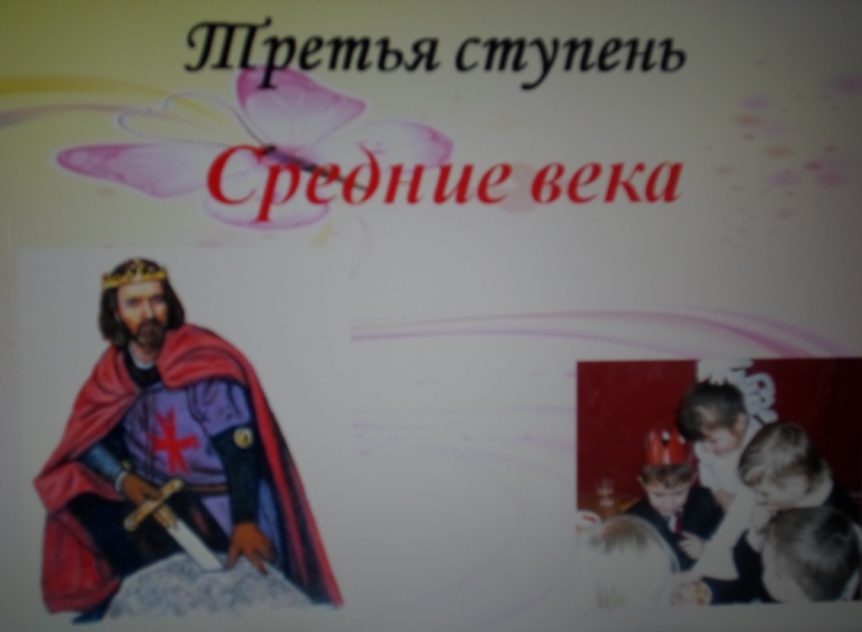 Появляется Судья в сопровождении двух Обвинителей. За ними Палач ведет Девушку.Судья: Именем святой инквизиции и под ее чутким руководством приступаем к рассмотрению дела о недостойном поведении сей юной особы, весь тяжкий труд воспитания и обучения которой лег на наш благословенный орден. Обвинение, вам слово!1 Обвинитель: Мы возмущены и требуем наказания сразу по трем статьям дисциплинарного кодекса! Во-первых, сия дева регулярно опаздывает на утреннюю молитву, а вчера не явилась вовсе.2 Обвинитель: Во-вторых, она отказывается принимать пищу, одобренную нашим лекарем, объясняя свой каприз “восседанием на диете”! Уж не колдовство ли это?1 Обвинитель: И, наконец, самое серьезное обвинение: вопреки закону, требующему носить одежду до самых пят, сия дева самовольно укоротила платье на целых 8 дюймов!Девушка: (робко) На 9…1 Обвинитель: Вы слышали? На 9 дюймов!2 Обвинитель: Это неслыханно! Обвинение требует самых крайних и решительных мер!Судья: Не будем торопить события, а предоставим слово обвиняемой. Дитя мое, что скажешь в оправдание?Девушка: Ну что сказать? Не виновата я! Дороги осенью у нас такие, что не любая выдержит карета, поэтому опаздываю часто. Что до еды, то есть похлебки ваши с кусочками расплавленного жира и луком я не буду, не надейтесь. А юбку покороче чуть подшила, чтоб не запутаться во время танцев.1 Обвинитель: Кошмар! Она еще танцует!2 Обвинитель: Запишем это пунктиком четвертым…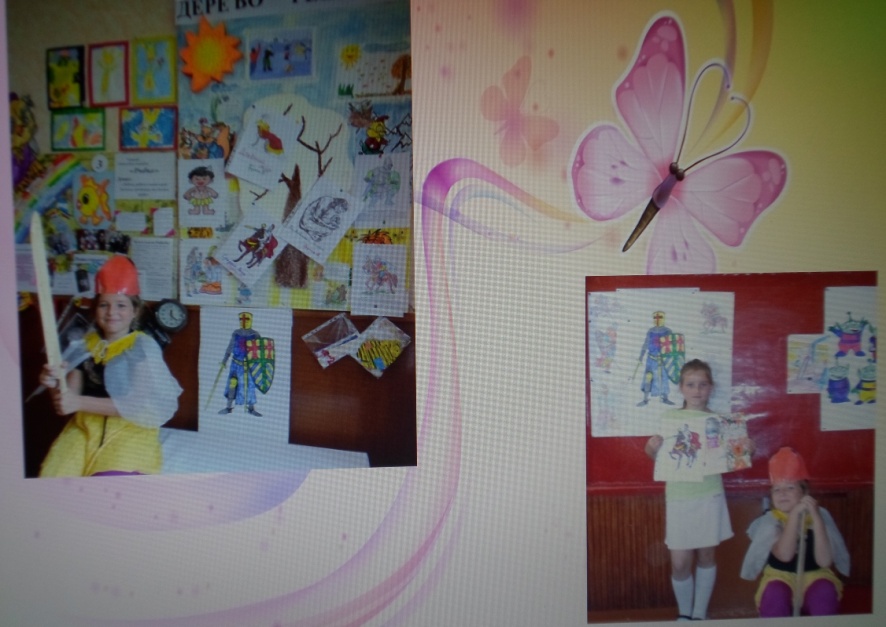 Судья: По-моему, не так все это страшно…1 Обвинитель: Не надо делать выводов поспешных! У нас немало есть таких примеров…2 Обвинитель: Сначала платье покороче носят, потом решат постричься покороче.1 Обвинитель: Проколют уши, чтоб повесить серьги.2 Обвинитель: Потом оденут эти, как их… брюки!1 Обвинитель: Начнут как дикари глаза и брови, и даже губы мазать яркой краской.2 Обвинитель: А в довершенье – раскрасят ногти!1 Обвинитель: (устрашающе) Ну, а в конце концов договорятся, что далеко не плоская земля, а форму круглую как шар она имеет и совершает вокруг Солнца обороты!Судья: Не приведи Господь сие услышать! Так что? Готова ты раскаяться? Не слышу!Девушка: Да…Судья: Ответом полным соизволь ответить!Дева. Да! Обо всем содеянном жалею! Такого боле никогда не повторится!Судья: На этом заседание закончим. Свободны все, ступайте с миром!Судья и Обвинительи уходят, палач перед уходом в сердцах ломает прут.Девушка: Фу! Напугали! Думала, отчислят… (глядя в небо) На счет Земли и Солнца я не знаю, их форма меня мало беспокоит… (задумчиво) а вот накрасить ногти… это мысль! (убегает)Инопланетные гости: Давайте лучше отправимся в Эпоху Возрождения.Звучит вступление “Весны” Вивальди. Мушкетер и дама танцуют менуэт.Мушкетер. О, несравненная Миледи! С тех пор, как я узрел тебя на прошлой перемене, тотчас лишился сна, и даже аппетит пропал, что очень, очень странно. (Дама смущается и хочет уйти) О, не спеши, урок начнут не скоро. Побудь со мной хоть несколько минут и подари на память о свидании платок шелковый, что в руке ты прячешь!Миледи. Ах, сударь, речью сей меня вы так смутили… Я даже покраснела… Шутка! Но как же вы, мой друг, неосторожны! А вдруг месье учитель нас заметит?Мушкетер. Нет! Нет! И быть того не может! Ведь должен он, хотя б на перемене, в покоях от уроков отдохнуть и скушать куропатку за обедом… Забудем же о нем и возвратимся к платку, что получить я больше жизни мечтаю, и как можно поскорей.Миледи. Как вы нетерпеливы, право… Зачем он вам?Мушкетер. Доподлинно я знаю, что вы своей искуснейшей рукою изволили намедни начертать на нем решения второго варианта по арифметике, (в сторону) да будь она неладна…Миледи. Да! Я с такою хитрою шпаргалкой контрольную отлично написала. Что ж, сей платок ручной работы мне боле ни к чему. Он ваш отныне! (бросает платок)Мушкетер. Благодарю! Я ваш слуга навеки! (целует руку)Миледи. (испуганно) О, Боже, слышите? По залам кто-то ходит!Мушкетер. Да, эти гулкие тяжелые шаги кого-то мне напоминают…Звучит тревожная музыка. Входит Учитель в костюме кардинала.Учитель Что вижу я? Какой пассаж! Предчувствия меня не обманули! Мужчина в классной комнате девицы, и это при раздельном обученье!Миледи. Не виновата я! Он сам сюда пришел!Учитель. Стыдитесь, девица! Ведь скромность украшает! А вас, виконт, прошу сию минуту дать объяснения поступку своему!Мушкетер. Учитель, в этот самый час я шел в библиотеку, за Шекспиром и … заблудился.Учитель. Не краснея, лжешь! Скорее небо упадет на землю, чем ты хоть строчку прочитать изволишь! (замечает платок). А не за этим ли кусочком материала, виконт, сюда пожаловали спешно? И не с его ли помощью, Миледи, контрольную впервые за все годы сегодня на “отлично” написали? Не нужно лишних слов – мне ясно все! И сей же час немедля гонца пошлю с письмом официальным в ваш замок родовой и попрошу родителей почтить визитом школу.Мушкетер и Миледи: (падая на колени) О, сударь, сжальтесь! Больше так не будем!Учитель. Не верю! Ну, а вас, Миледи, лишу послеобеденных прогулок. Займетесь вышиваньем гобеленов, которыми украсим залы школы (Дама падает в обморок)Мушкетер. Я, сударь, не позволю! Защищайтесь!Учитель. Не понял… Что, дуэль? Так, сдайте шпагу! За нарушение устава школы пройдемте в кабинет к императрице! И будет с каждым так и через год, и через век – покой нам только снится!.. (Музыка).Появляется два ученика, один репортер и прохожий.Репортёр: Вы слышали? Вы видели?Прохожий:  Да что случилось? Что?Репортёр: Все серверы в Инете раскалились! Вы видели? Вы слышали?Прохожий: Да что произошло?Репортёр:  Научная сенсация явилась! Мировая научная сенсация! Сенсация межгалактического масштаба! Вселенский успех российской науки!Прохожий: Вася! Ты можешь толком объяснить, что происходит?Репортёр: Ты что, совсем ничего не знаешь? Открыта сверхновая планета! Обитаемая!Выходит группа учёных в соответствующих костюмах. Ученые:- А мы как раз те самые учёные,Что в тишине рабочих кабинетов,Науками своими увлечённыеОткрыть сумели новую планету.Дежурили в ночной обсерватории,В лучах луны и утреннего светаРассчитывали звёздам траекторииИ разглядели новую планету.Вбегает репортер: Так вот вы где! Я вас настиг!Настал моей удачи миг!Ученые спрашивают друг у друга по очереди- Это кто, коллега?Прохожий: Да это Вася, журналист,По совместительству – артист,Ещё наш Вася – ученик, Всегда теряющий дневник!Ученые: Да-да! Узнаём! Это же наш Вася!- Василий, здравствуй, для начала.Что речь твоя обозначала?Ученые: Вот это влип! ( всхлипывает)Прохожий:  Раздался всхлип (на фоне всхлипывания)Репортёр:  Был прав прадедушка Архип –Опять нашёл проблемы я:Здесь все – мои учителя!Ученые: Успокойся, Вася,Двойки ставят в классе,А здесь у нас, Виват, друзья!Совсем иная миссия!Мы представляем новую планету!Звучат фанфары. Выносят документ (свидетельство, сертификат или что-то иное об открытии новой планеты)Инопланетные гости: Многие в Космосе знали, что наша планета движется к временам бедствий и репрессий, временам сокрытия истинных знаний. И теперь мы знаем куда дальше лететь, может эта планета пригодна для нашей жизни. Спасибо ребята!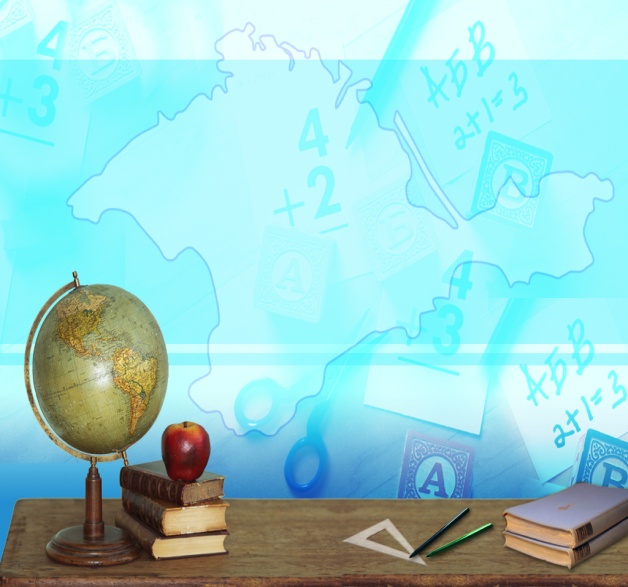                                             .КольцовоНАШ АДРЕС965222Республика КрымСакский районс. Кольцовопросп. Мира д. 5Тел: 92-7-18